3.    Определить вид посадки, рассчитать ее и графически изобразить.4.    Сделать расчет размерной цепи (см. чертеж  1). Определить: номинальный размер, предельные отклонения, предельные размеры, допуск замыкающего звенаДано:   А1=68	А2=	А3=А5=	А4=136	А0=замыкающее звено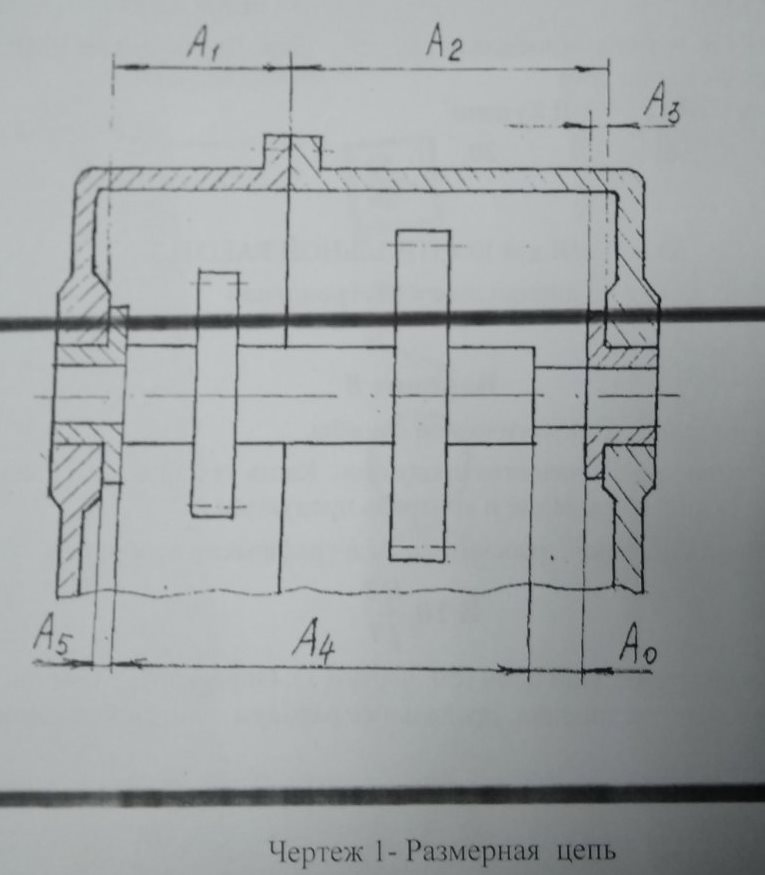 5.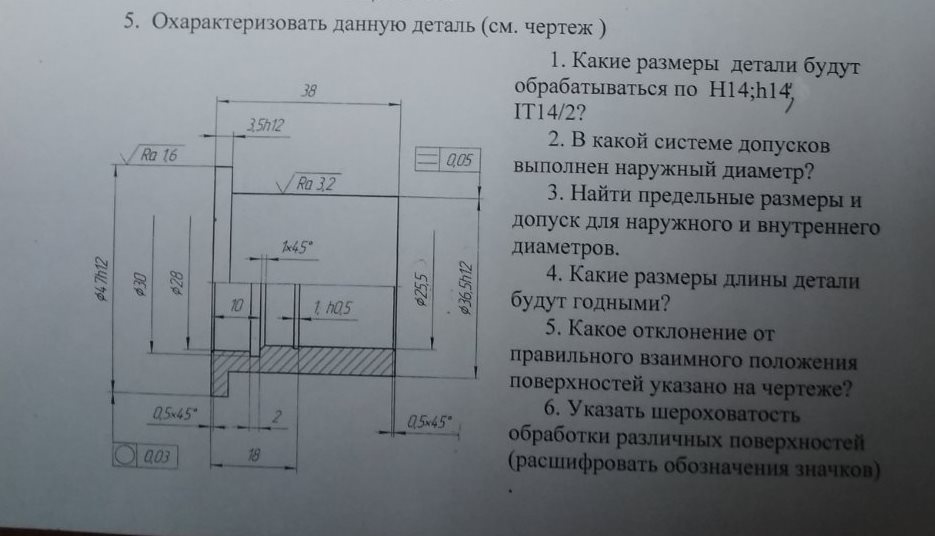 